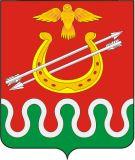 Администрация Боготольского районаКрасноярского краяПОСТАНОВЛЕНИЕг. Боготол«29» ноября 2016 г.									№ 401-пО результатах проведения смотра-конкурса на лучшую организацию воинского учета в органах местного самоуправления Боготольского района за 2016 годВ соответствии с постановлением Правительства Российской Федерации от 27.11.2006 № 719 «Об утверждении Положения о воинском учете», приказом Министра обороны Российской Федерации от 18.07.2014 № 495 «Об утверждении инструкции по обеспечению функционирования системы воинского учета граждан Российской Федерации и порядка проведения смотров конкурсов на лучшую организацию и осуществления воинского учета», руководствуясь ст. 18 Устава Боготольского района, в целях дальнейшего повышения качества и совершенствования работы руководителей и специалистов по организации воинского учета в органах местного самоуправления Боготольского районаПОСТАНОВЛЯЮ:1. Утвердить результаты проведения смотра-конкурса по организации работы по воинскому учету в органах местного самоуправления согласно, протокола заседания комиссии от 17 ноября 2016 года.2. Отчетные материалы на лучшую организацию воинского учета в администрации Вагинского сельсовета представить в военный комиссариат Красноярского края.3. Рекомендовать руководителям органов местного самоуправления района улучшить материальное и методическое обеспечение специалистов ответственных за воинский учет.4. Предложить отделу военного комиссариата по городу Боготол, Боготольскому и Тюхтетскому районам ежегодно проводить методические занятия со специалистами органов местного самоуправления по организации ведения воинского учета в органах местного самоуправления.5. Опубликовать настоящее постановление в периодическом печатном издании «Официальный вестник Боготольского района» и на официальном сайте района (http://www.bogotol-r.ru/).6. Контроль за исполнением постановление оставляю за собой.7. Постановление вступает в силу в день, следующий за днем опубликования.Глава Боготольского района							А.В. Белов